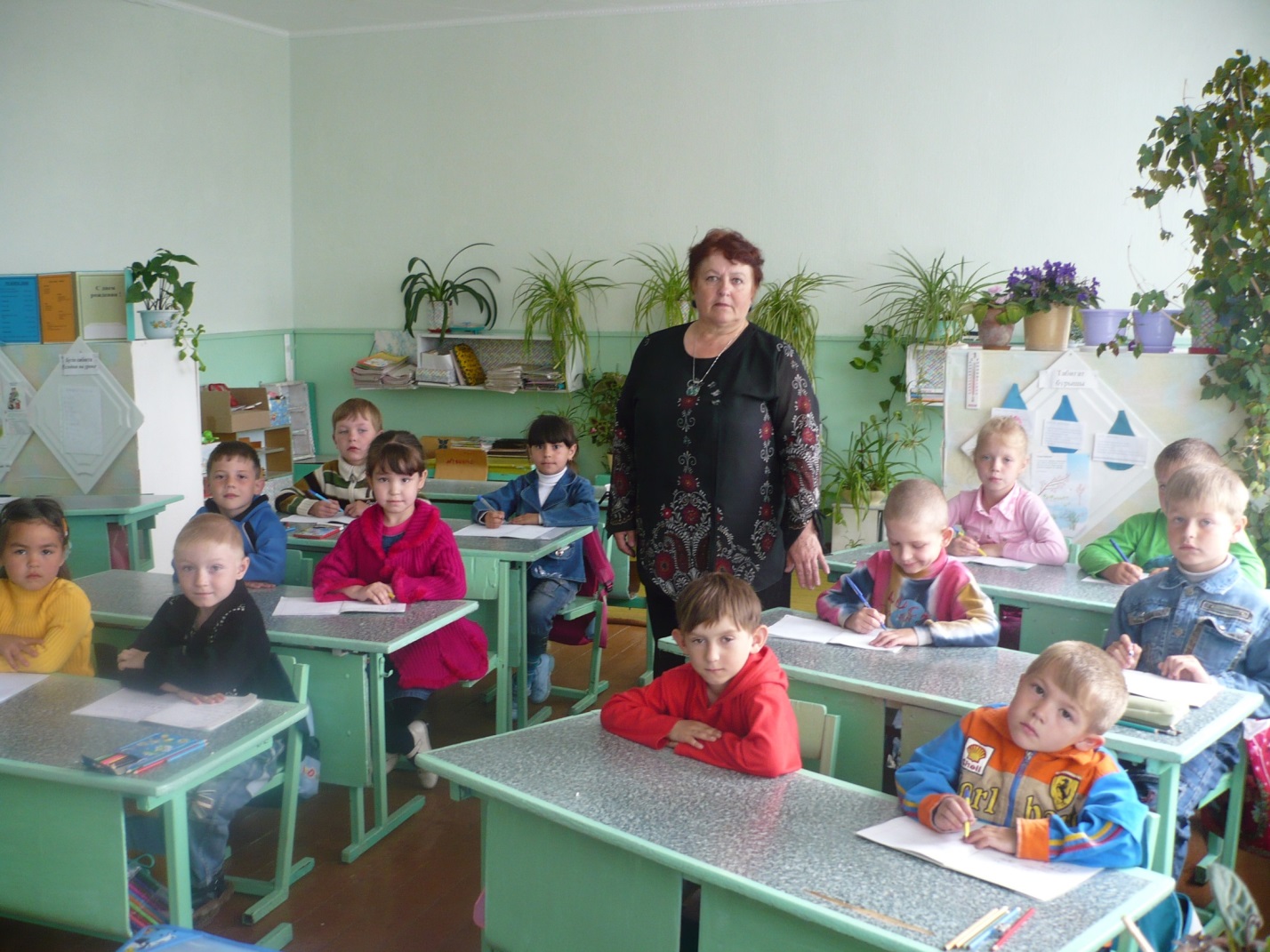 МакухинаЛюдмила ХаритоновнаЕңбек жолын Аққайың (сол кездегі Совет) ауданы Добровольский мектебінің бастауыш сынып мұғалімі болып бастаған. 1966 жылдан 1999 жылға дейін өзін Смирнов ауылының балабақшасында жұмыс істеуге арнады. Тәрбиеші, әдіскер, балабақша меңгерушісі болды.1999 жылдан бастап, Қазақстан мектептерінде "нөлдік" деп аталатын сыныптар қалыптаса бастаған кезден бастап, 2012 жылы еңбек сіңірген демалысқа шыққанға дейін  Смирнов № 1  орта мектебінде мектепалды даярлық сыныбының тәрбиешісі болып жұмыс істеді. Осы 13 жыл ішінде Людмила Харитоновнаның қамқор қолдары  225 қыз бен ұлды оқып шықты. Ол 11 толық шығарылым жасады. Бірінші сынып оқушыларының барлығы Людмила Харитоновнадан мектеп өміріне кіріскен кезең болды деп айта аламыз.Макухина Людмила Харитоновнаның естеліктерінен: «Менің бүкіл өмірім біліммен және мектеппен байланысты.  Өзінің бүкіл еңбек жолында ол балалармен жұмыс істеуге күш, білім мен тәжірибе берді. Бірнеше рет Құрмет грамоталарымен, алғыс хаттармен, бағалы сыйлықтармен марапатталған. «Еңбек ардагері» медалі бар. Ауданның қоғамдық өміріне белсенді қатысты. Ол Қазақстан Республикасының екі халық санағына қатысты, сонымен қатар көптеген жылдар бойы барлық деңгейдегі сайлау кезінде учаскелік сайлау комиссиясының тұрақты хатшысы болды». Людмила Харитоновна және лайықты демалыста отырмай, аудандық мәдениет үйінің «Северяночка» вокалдық ұжымының мүшесі. Ұжым аудан бойынша көп гастрольдік сапармен жүреді, облыстық байқаулар мен мерекелерге қатысады, көрермендердің құрметіне және сүйіспеншілігіне бөленеді.